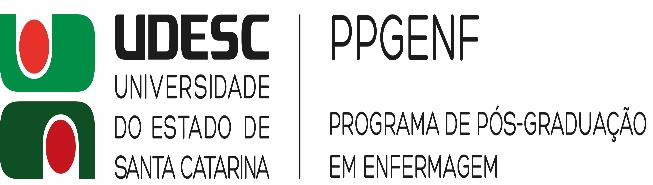 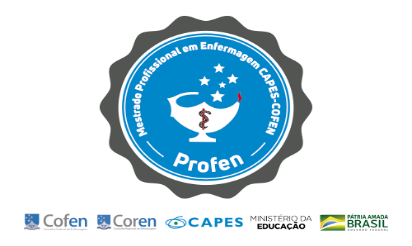 CRITÉRIOS DE AVALIAÇÃO DO MEMORIAL (peso 4,0)CRITÉRIOPESOPONTUAÇÃOCompatibilidade do plano de atuação com a linha pretendida, e com o desenvolvimento de pesquisas científicas e tecnológicas com foco na Sistematização da Assistência de Enfermagem (SAE), e na Tecnologia e inovação em Enfermagem. Atingiu plenamente (1,5)Atingiu parcialmente (0,5)Não atingiu (0)Observações:Observações:Observações:Capacidade de inter-relacionamento da produção científica e técnica com a área de concentração do Mestrado e desenvolvimento de pesquisas científicas e tecnológicas com foco na Sistematização da Assistência de Enfermagem (SAE), e na Tecnologia e inovação em Enfermagem.Atingiu plenamente (1,5)Atingiu parcialmente (0,5)Não atingiu (0)Observações:Observações:Observações:                                                                                                                     TOTAL